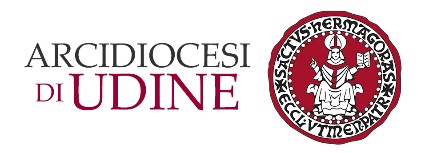 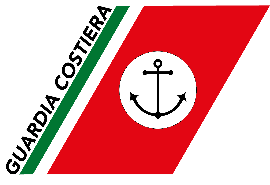 Comunicato stampaSabato 23 settembre dalle 16.30 – Porto Nogaro, San Giorgio di NogaroA Porto Nogaro nuovi servizi per la “gente di mare”.In occasione dell’inaugurazione eccezionale visita guidataAlla banchina Margreth di Porto Nogaro taglio del nastro per il punto di bike sharing e la mostra in collaborazione con l’Associazione nazionale Marinai d’Italia. Potenziato anche l’internet point. Per l’occasione sarà possibile – in via del tutto straordinaria – visitare, a partire dalle 16.30, lo scalo portuale più settentrionale d’Italia. Adesioni entro domenica 17 settembreUna triplice inaugurazione è in programma sabato 23 settembre alla banchina Margreth di Porto Nogaro, all’interno dell’area dell’Aussa Corno, a San Giorgio di Nogaro. Un evento eccezionale che sarà accompagnato anche dalla possibilità – in via del tutto straordinaria – di visitare, a partire dalle 16.30, lo scalo portuale più settentrionale d’Italia.Saranno dunque inaugurati – alle 18.30, alla presenza delle autorità – i nuovi servizi a beneficio dei marittimi in transito nello scalo, realizzati nell’ambito del progetto “Gente di mare”: un punto di bike sharing volto a facilitare la mobilità dei marittimi che potranno così raggiungere più agevolmente la cittadina di San Giorgio di Nogaro (distante circa cinque chilometri) e il potenziamento dell’internet point già esistente, a disposizione dei marittimi presso il Centro Caritas «Stella Maris», situato nell’area portuale. Il terzo taglio del nastro riguarda infine la mostra allestita in collaborazione con l’Associazione nazionale Marinai d’Italia.“Porto Aperto”: occasione eccezionale per visitare il portoCome anticipato giornata prenderà avvio già alle 16.30 con «Porto Aperto», iniziativa ideata per offrire la possibilità alla cittadinanza di visitare l’area e osservare da vicino le condizioni di vita nonché il lavoro dei marittimi e dei professionisti che si occupano della sicurezza in mare, oltre alla movimentazione mercantile e il flusso delle merci. Un “viaggio di conoscenza” – della durata di un’ora e mezza circa – per comprendere, a partire dal nostro territorio, che cosa sia la globalizzazione in cui siamo immersi, ma anche un’occasione interessante che si pone nel cuore del mese di settembre, nel quale la Chiesa dedica una particolare riflessione alla “cura del Creato”. Questo evento nell’evento è realizzato congiuntamente dalla Caritas diocesana di Udine, dal Comitato territoriale per il Welfare della Gente di Mare di Porto Nogaro, dalla Guardia costiera di Porto Nogaro e dalla società Terminal Porto Nogaro srl. Attenzione però, la visita è gratuita, ma i posti sono limitati; inoltre, è necessaria l’iscrizione on-line entro domenica 17 settembre sul sito web della Caritas diocesana di Udine (www.caritasudine.it).«L’accesso ad un’area solitamente inaccessibile al pubblico è un’opportunità unica e straordinaria», sottolinea la referente Caritas per il centro di Porto Nogaro, Monica Garzitto. «L’invito a partecipare è rivolto a tutti, ma in particolare a docenti, insegnanti e dirigenti scolastici perché uno dei mandati principali di Stella Maris è quello di diffondere la cultura del mare e far conoscere i marittimi, creando una coscienza critica nelle persone – spiega Garzitto –. Per questo proponiamo dei percorsi scolastici, che stanno avendo molto successo».Un intervento frutto di una corale attenzione al benessere dei marittimiIl progetto complessivo ha visto un investimento di 10 mila euro, finanziato per l’80% dall’Itf Seafarers’ Trust, organizzazione benefica a sostegno del benessere dei marittimi, e per il restante 20% dal Comitato nazionale Welfare per la Gente di mare. Un ulteriore contributo di 500 euro è stato stanziato anche dal Gruppo Alpini di San Giorgio di Nogaro.Udine, 12 settembre 2023Ufficio Comunicazioni sociali | 340/0058507 (Anna) 338/4628019 (Giovanni)